День матери в Хлютской СОШ.День матери в РоссииДень матери в России отмечается в последнее воскресенье ноября. В 2017 году праздник выпадает на 26 ноября и справляется на официальном уровне 20-й раз.      25 ноября в Хлютской СОШ особо отметили День матери в 5 и 7-а классах классными руководителями, учителями высшей категории Микаиловой Ф.М. и Микаиловой Д.М.  Помещение в котором провели вечер посвященный матерям был украшен лозунгами, шарами и цветами. На празднике участвовали все родители этих классов и их дети.          На праздник были приглашены: директор школы Микаилова М.А., заместитель директора по внеклассной работе, почетный работник общего образования РФ Гафизов А.Р., старший вожатый Исмаилов А.И., заведующая Хлютской амбулаторией врач-терапевт высшей категории Акимова Э.М., учитель истории Гусейнова Х.Э..                                        Праздник открыла классный руководитель 7-а класса Микаилова Ф.М. Она поздравила всех матерей с праздником и пожелала всем мира, счастья, здоровья и благополучия. После поздравления слово было предоставлено директору школы Микаиловой М.А., которая отметила важнейшую роль матери в жизни каждого человека, каждой семьи и общества в целом. Заместитель директора по воспитательной работе Гафизов А.Р. поздравил матерей с этим прекрасным праздником и рассказал об истории зарождения праздника. Он сказал, что впервые праздник прошел  30 октября 1988 года в школе №228 города Баку. Мероприятие получило широкое освещение в газетах и журналах, встретив всеобщую поддержку и одобрение. Средние  образовательные учреждения поддержали Бакинскую традицию. Спустя несколько лет она переросла во всенародную.Старший вожатый Исмаилов А.И. в своем поздравительном слове отметил важную роль матери в каждой семье и в стране целом. С теплыми словами в адрес матерей выступила врач-терапевт Хлютской амбулатории Акимова Э.М.. Поздравив матерей, она процитировала (прочитала наизусть) стихотворение народного поэта Дагестана Расула Гамзатова о матерях.   В своем приветственном слове классный руководитель 5 класса Микаилова Д.М. процитировала М.Горького, « Все прекрасное в человеке от лучей солнца и от молока матери…Без солнца не цветут цветыБез любви нет счастьяБез женщины нет любвиБез матери нет ни поэта, ни героя.С теплыми словами в адрес матерей и учителей выступили следующие родители: Сеидханова Айиша, Ашурбекова Лариса, Агамирзоева Гюльшад, Магалиева Жарият , Рамазанова Тасмият и другие. Магалиева Жарият, солистка Хлютской дом культуры, в своем музыкальном приветствии матерям посвятила песню «Диде» на родном языке.Была организовано застолье с чаепитием для всех присутствующих. Родители, дети и учителя были очень активными. Танцевали под лезгинку и веселились вес праздникА.И.ИсмаиловС.Хлют. 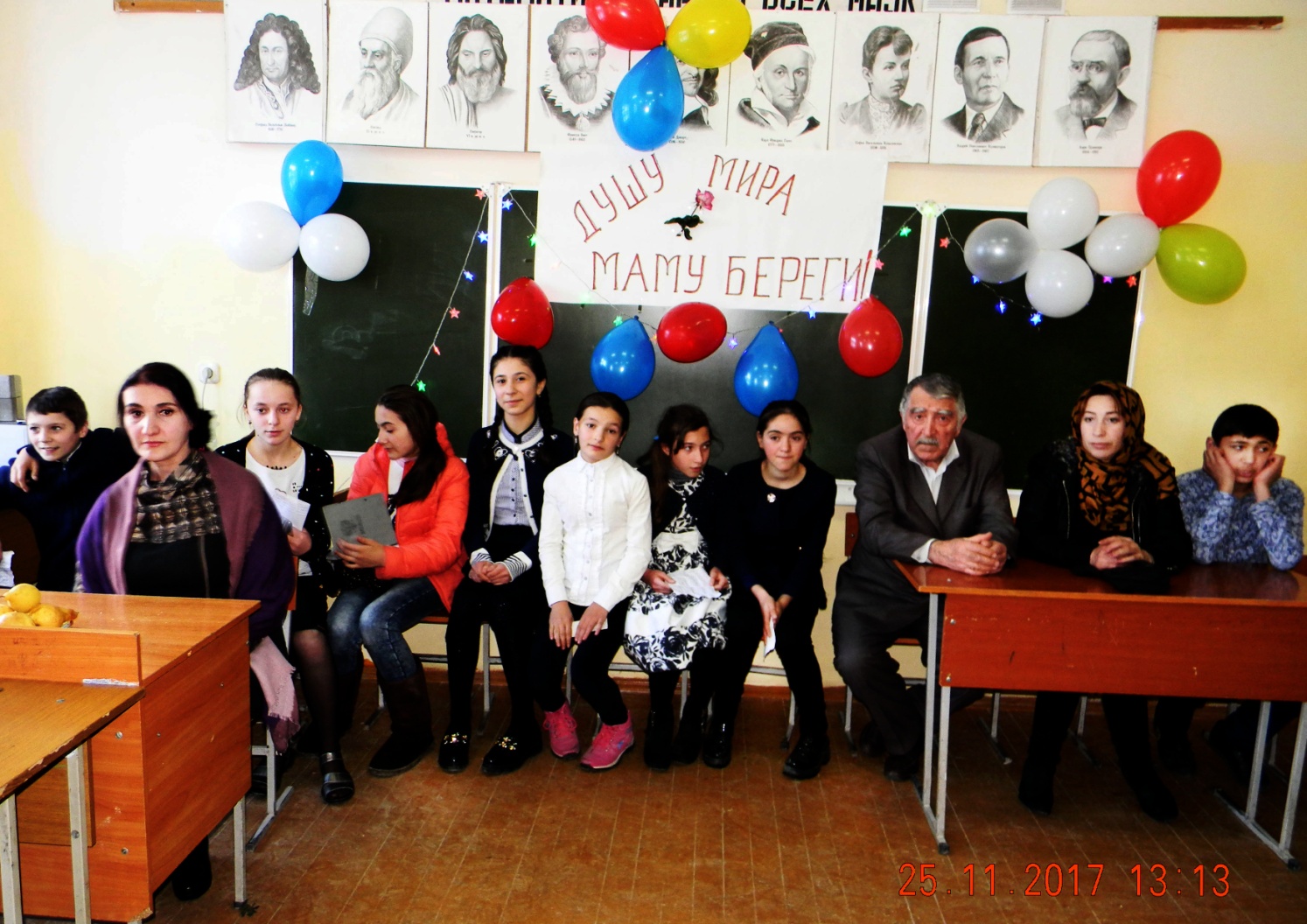 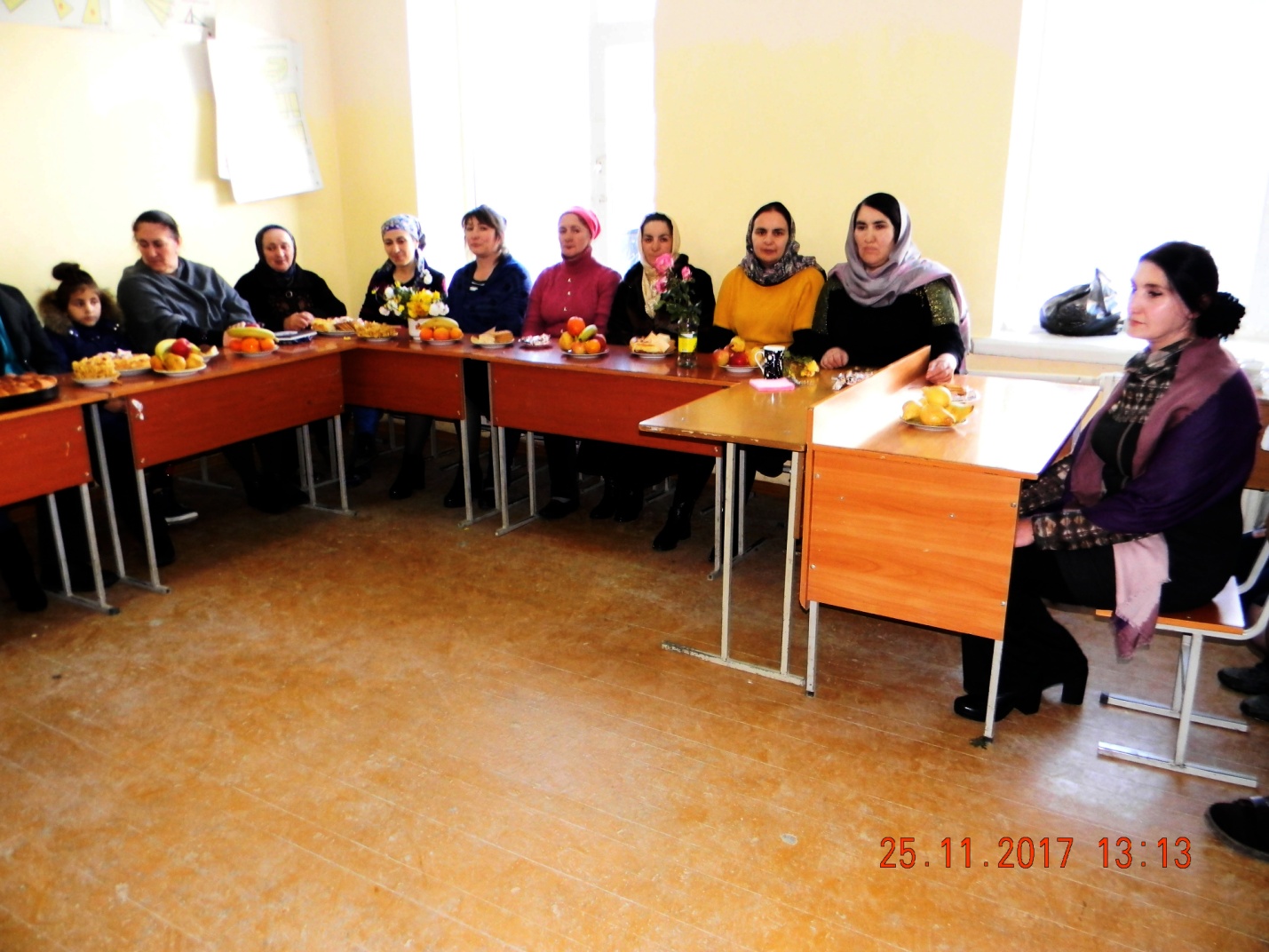 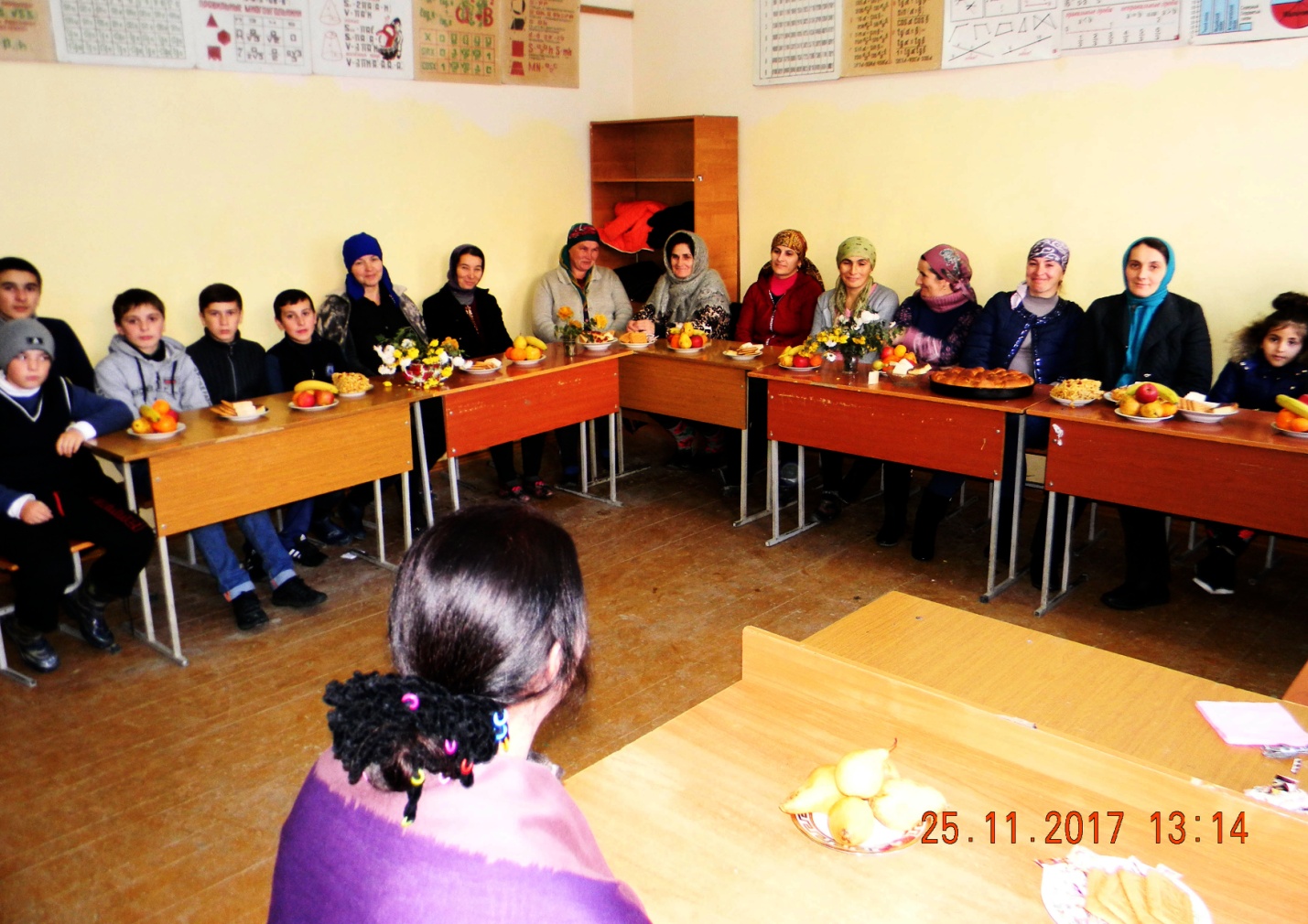 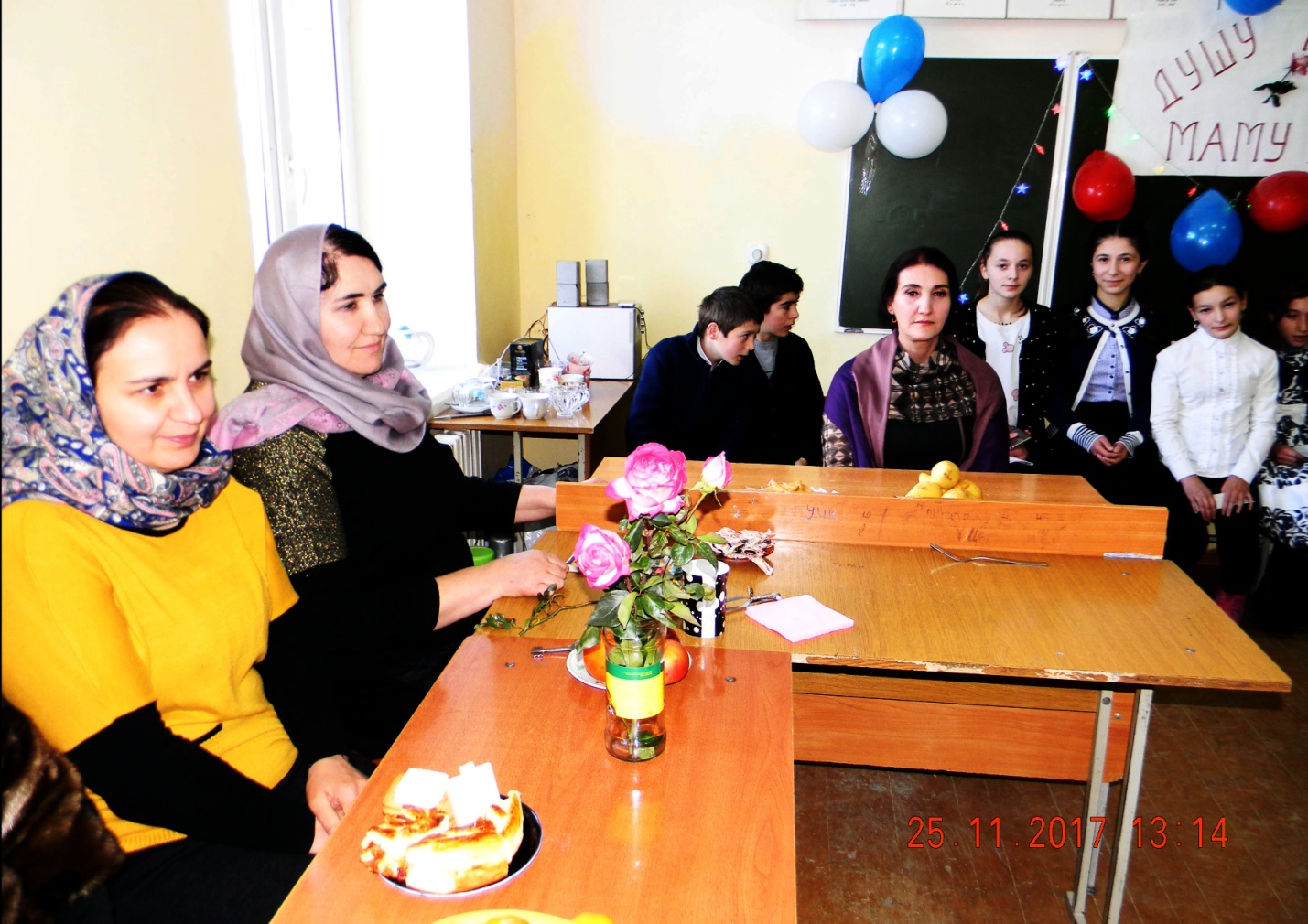 УчрежденУказомПрезидента        РФ № 120 от 30.01.1998